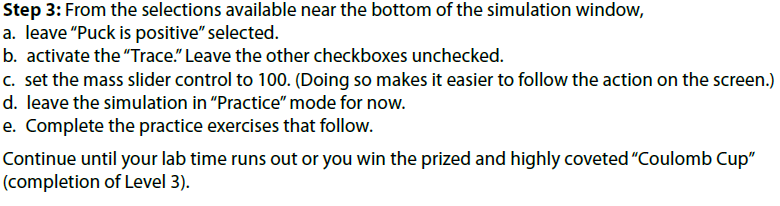 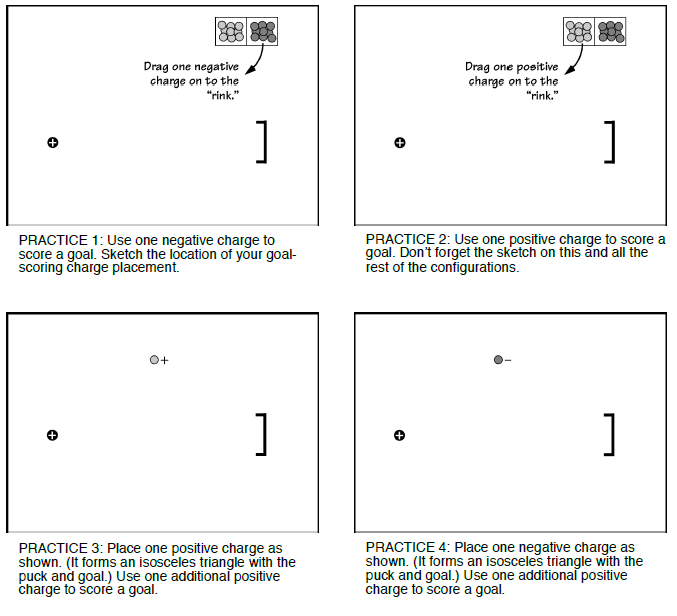 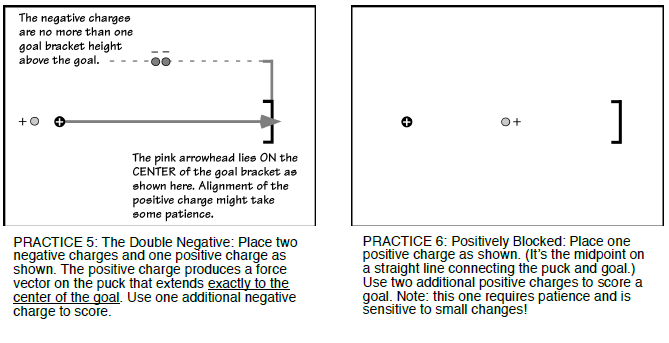 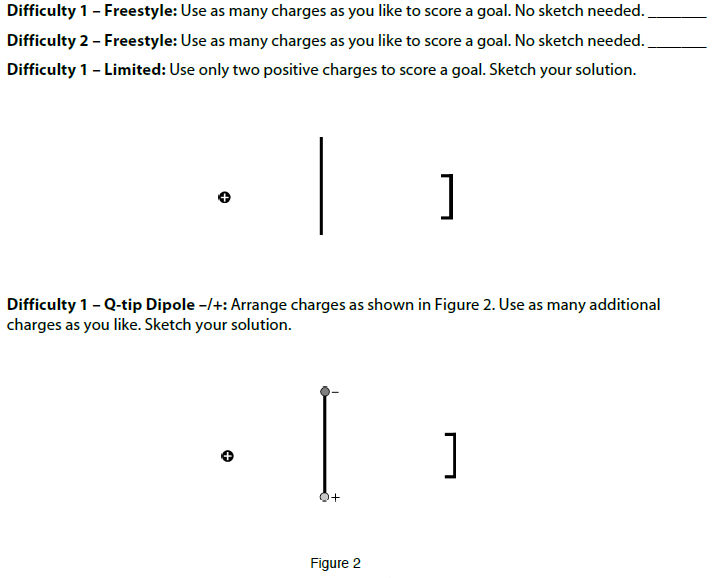 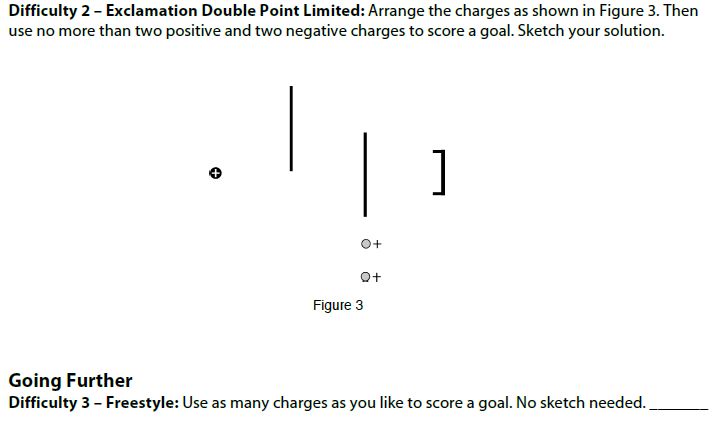 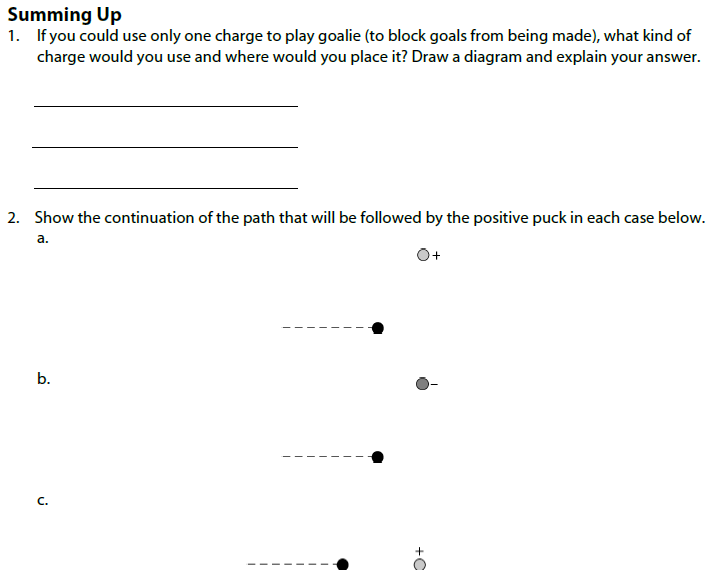 Forces caused by electric chargesEast.H.S. ©λ€M|5+rγName_________________Date__________________visit http://genest.weebly.com